1.卡片管理1.1新建资产卡片1.1.1 打开卡片新建页面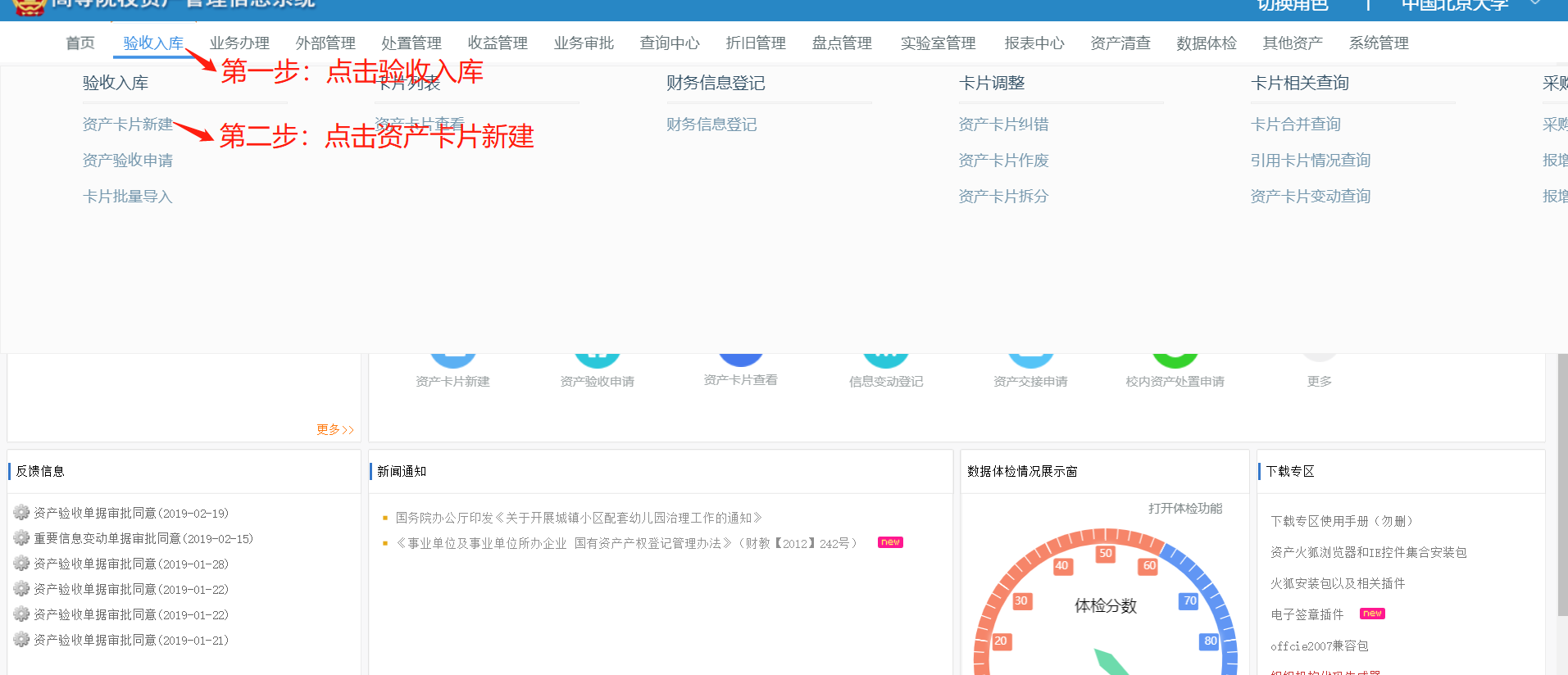 1.1.2 选择卡片分类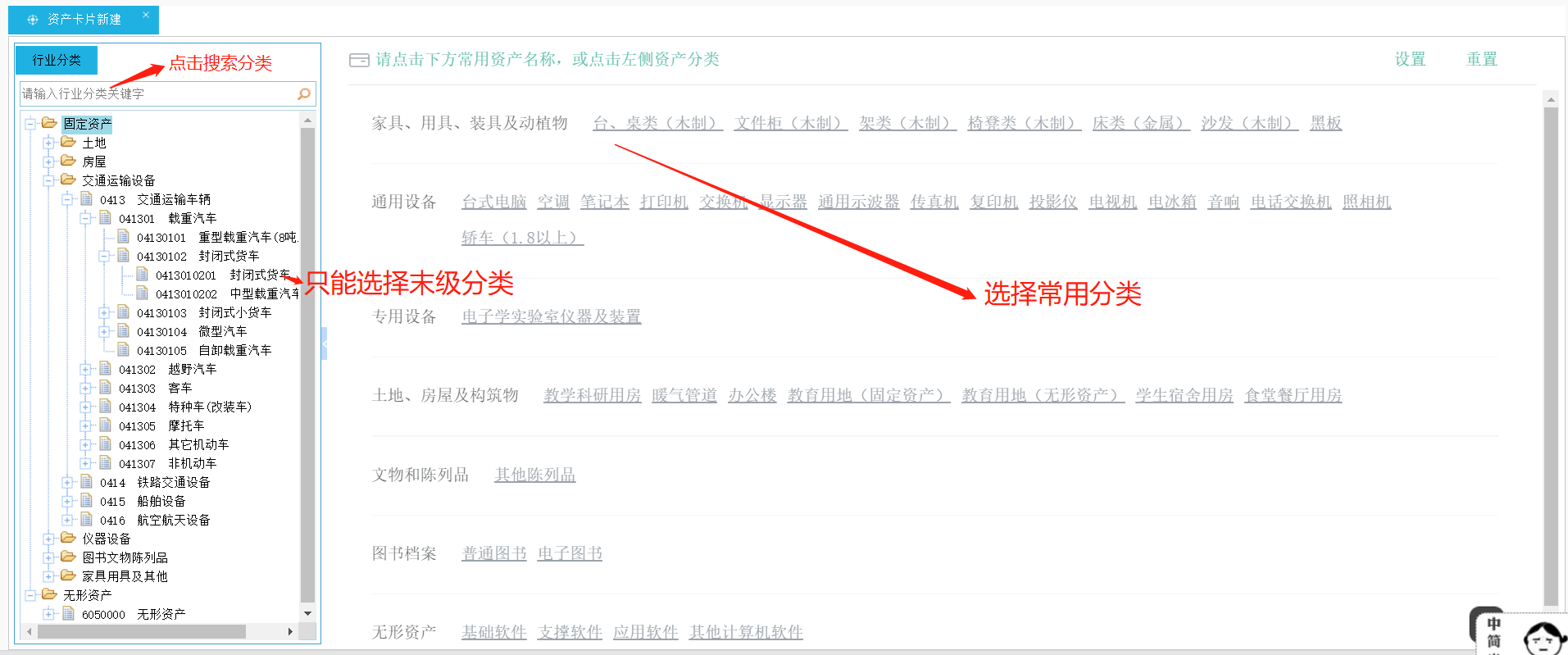 1.1.3 填写卡片信息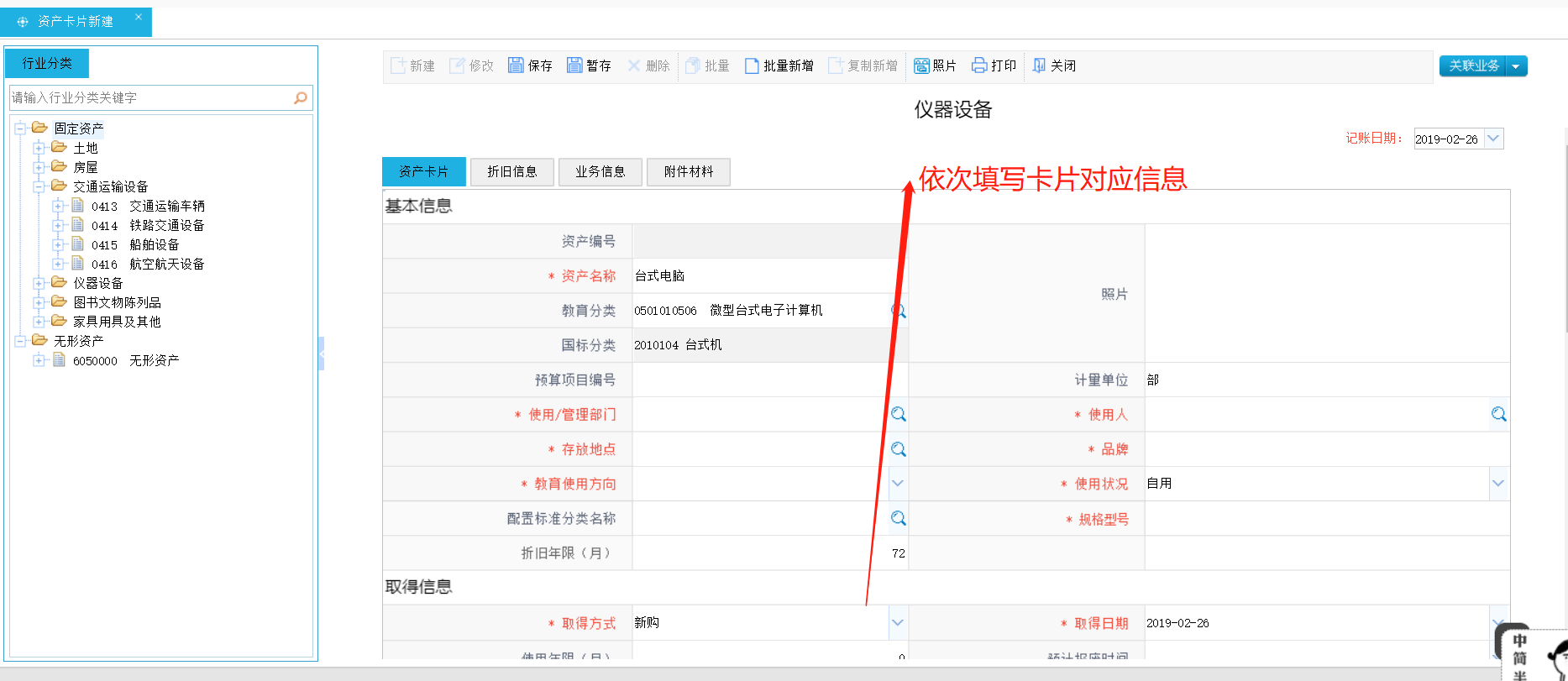 1.2验收入库1.2.1 打开验收入库申请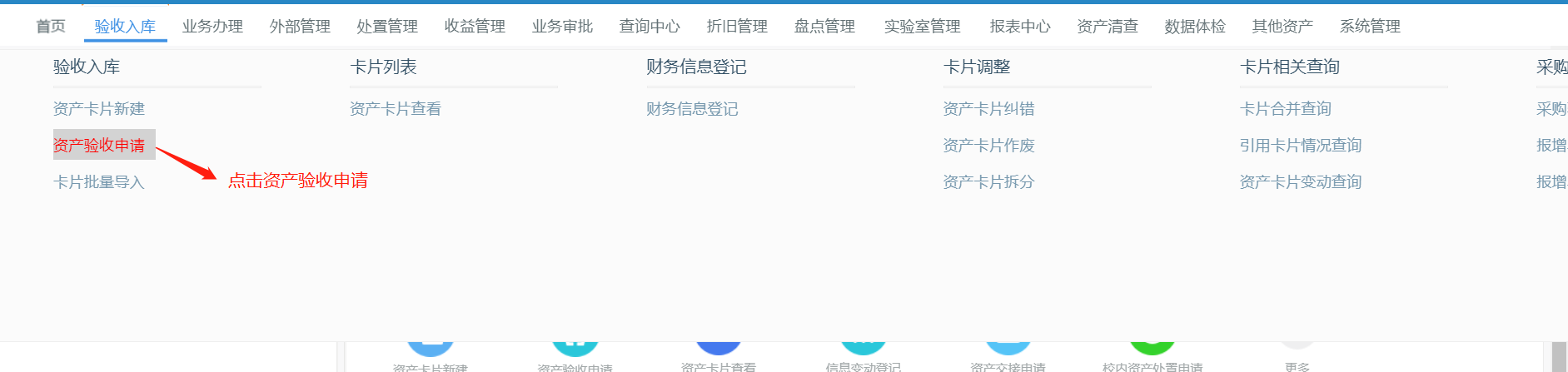 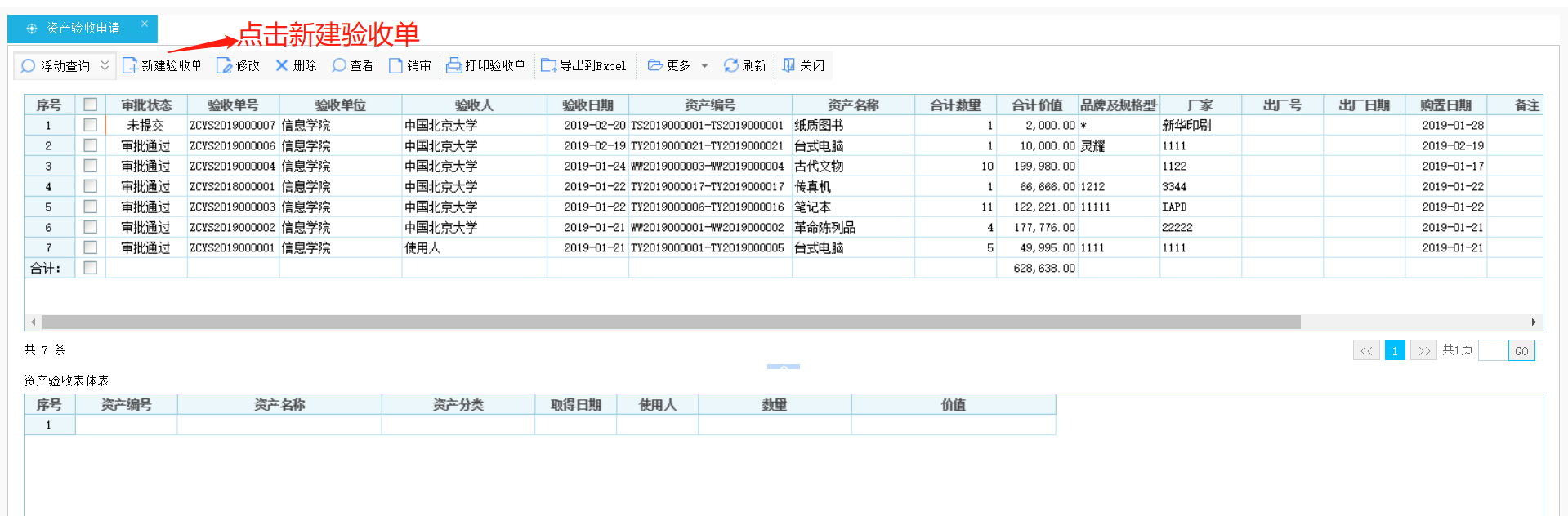 1.2.2 填写验收申请信息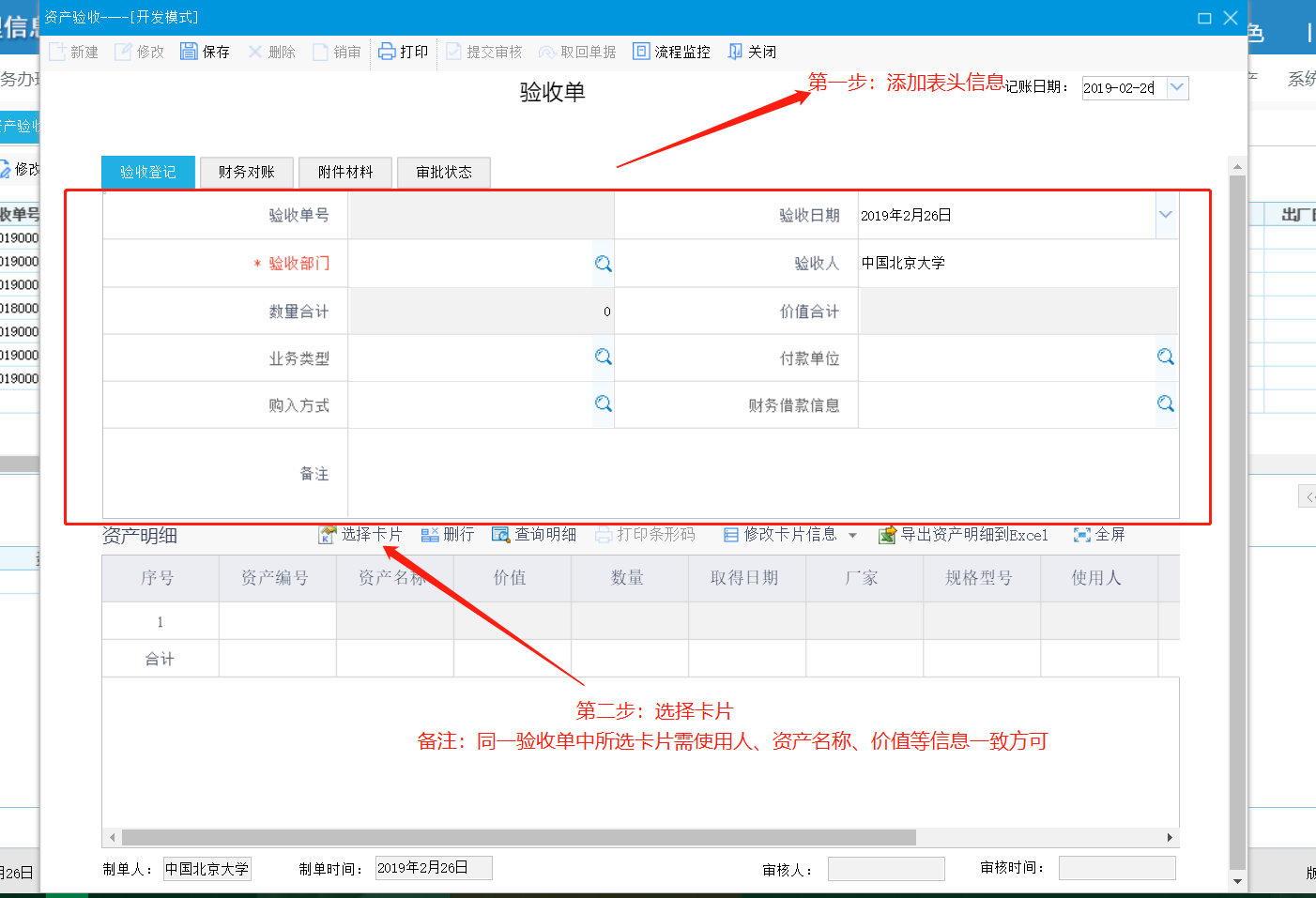 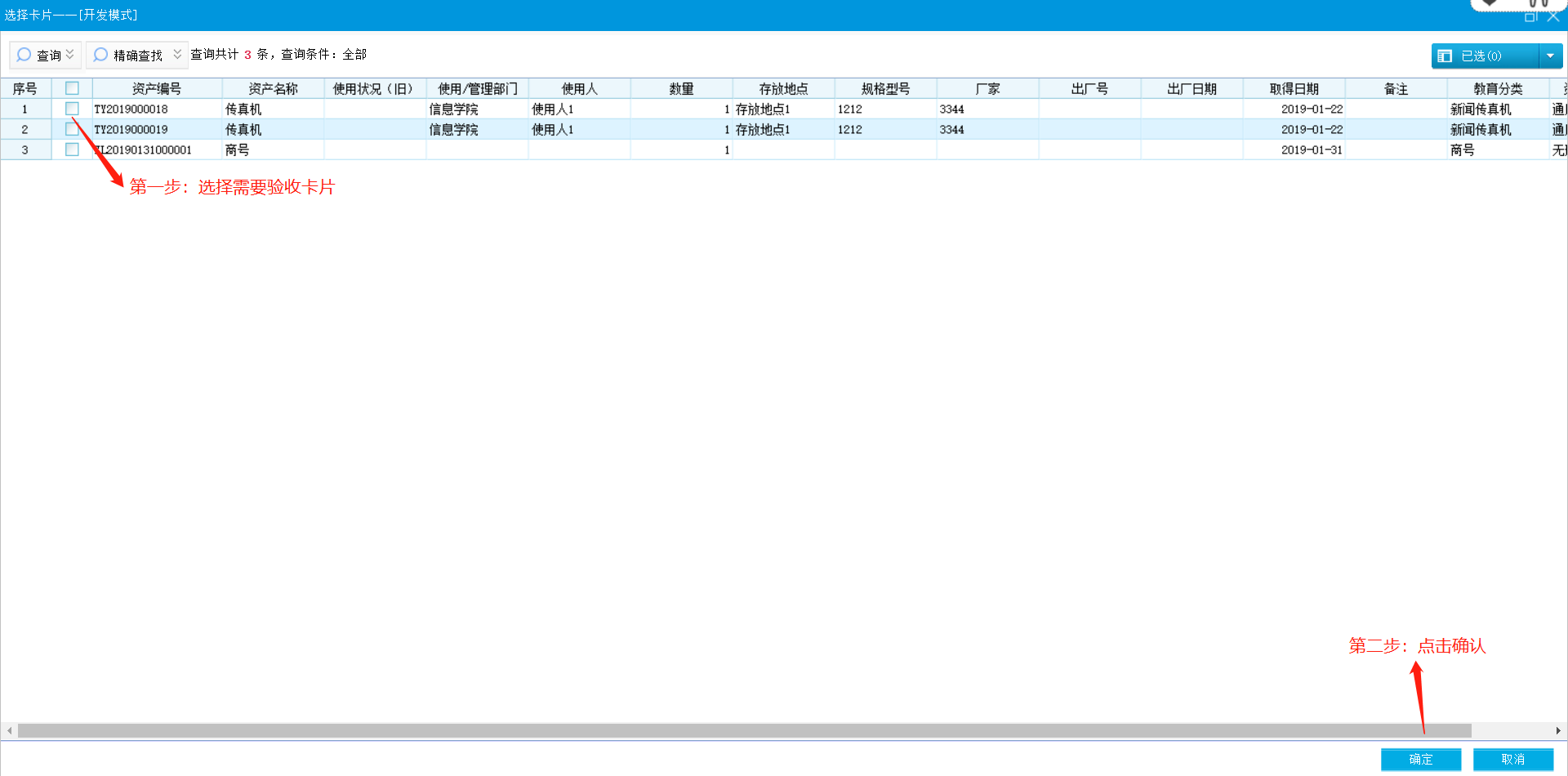 1.2.3 保存、提交验收单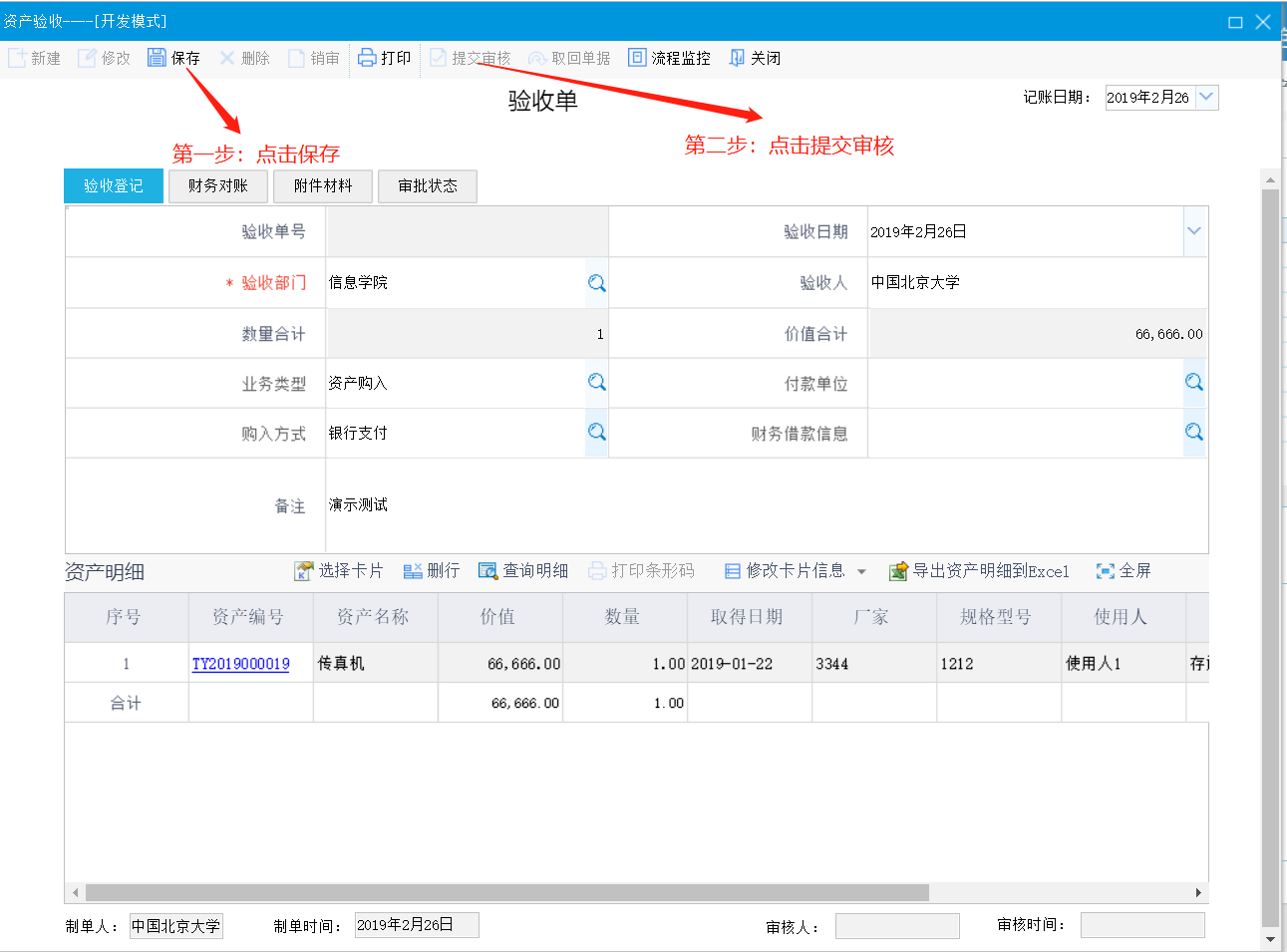 2.资产调拨2.1 部门间调剂2.2.1 打开资产交接申请单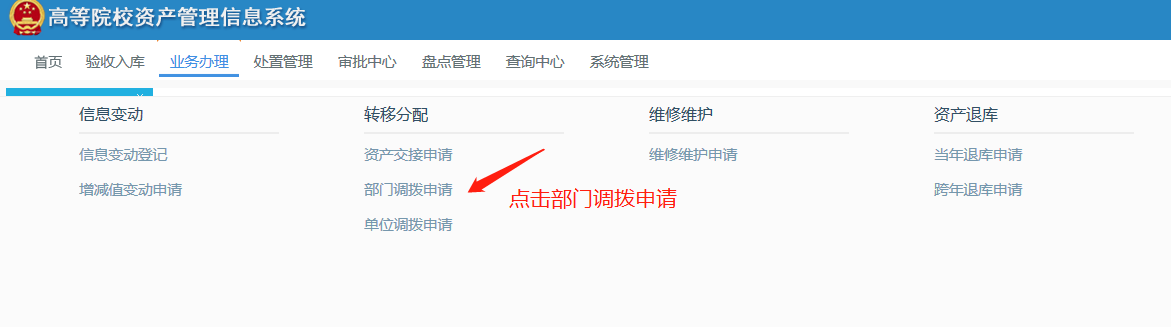 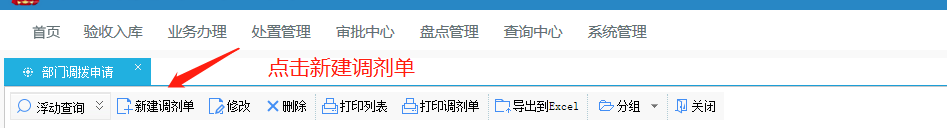 2.2.2 填写资产交接申请单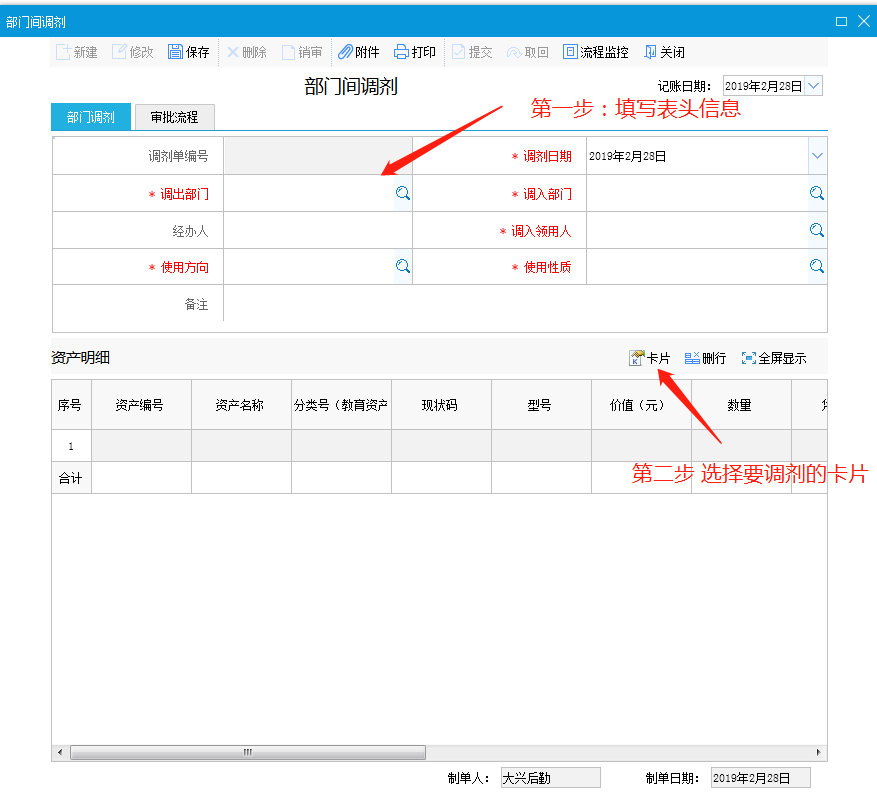 2.2.3 保存、提交申请单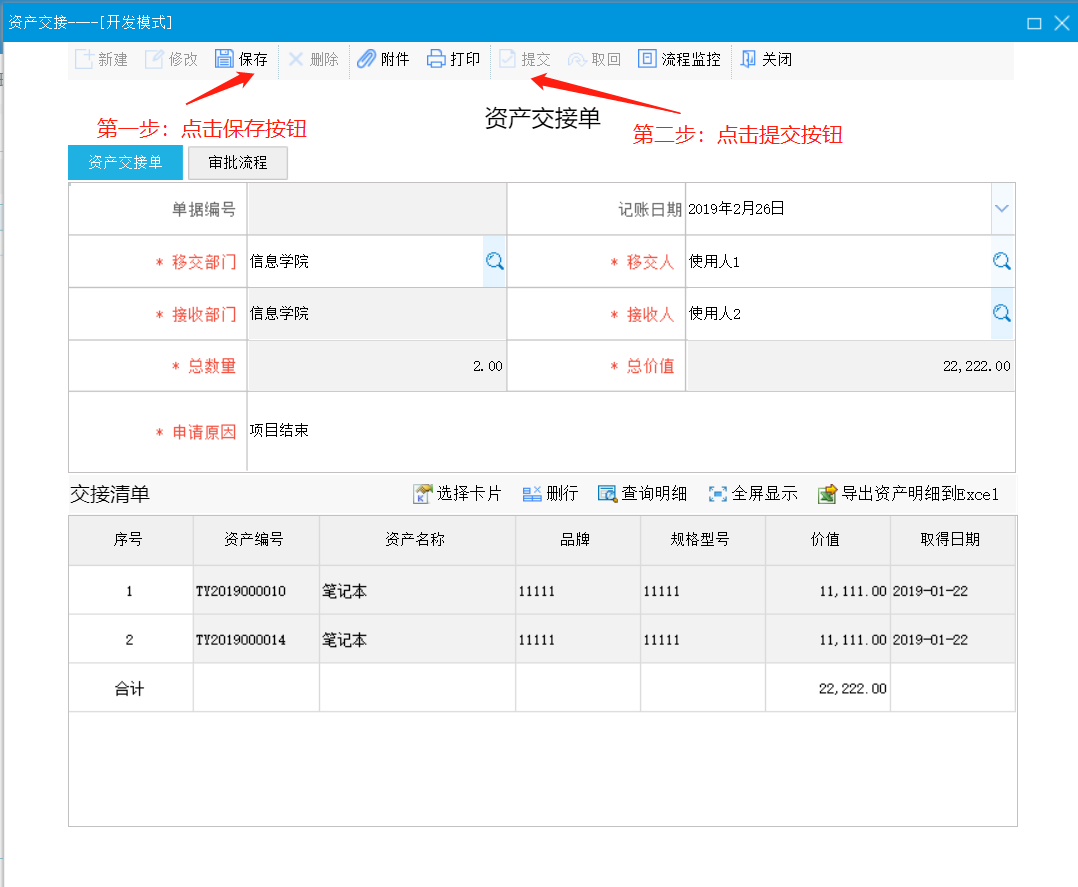 2.2 资产调拨（不同部门之间）2.2.1 打开资产交接申请单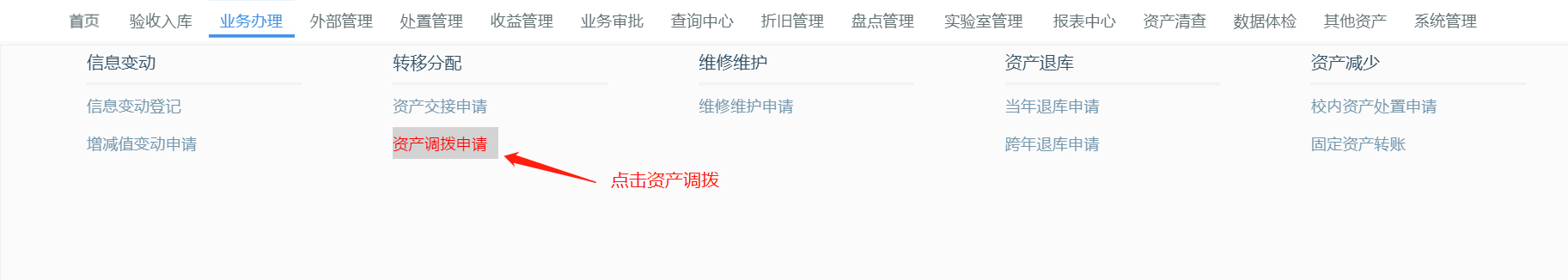 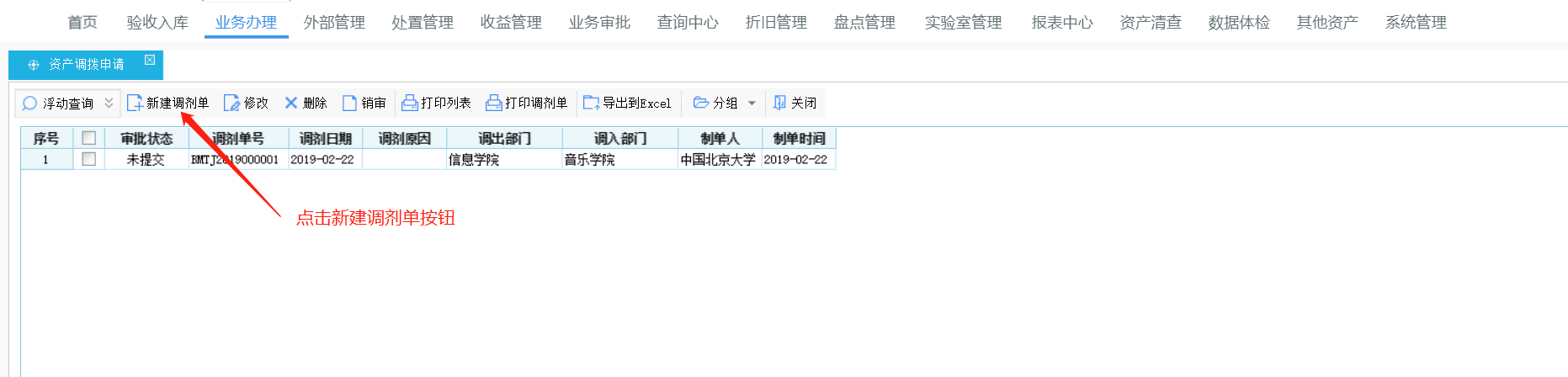 2.2.2 填写资产交接申请单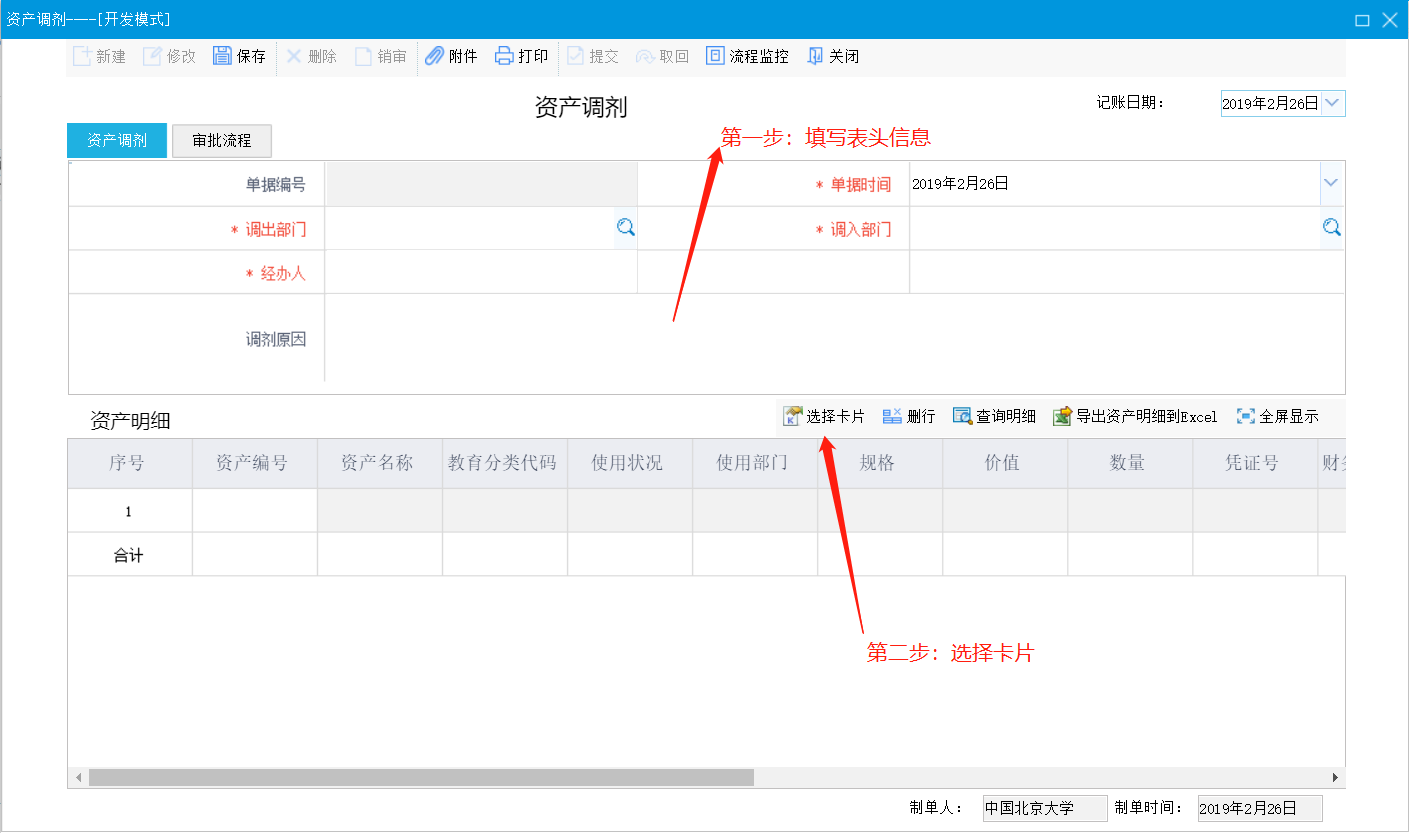 2.2.3 保存、提交申请单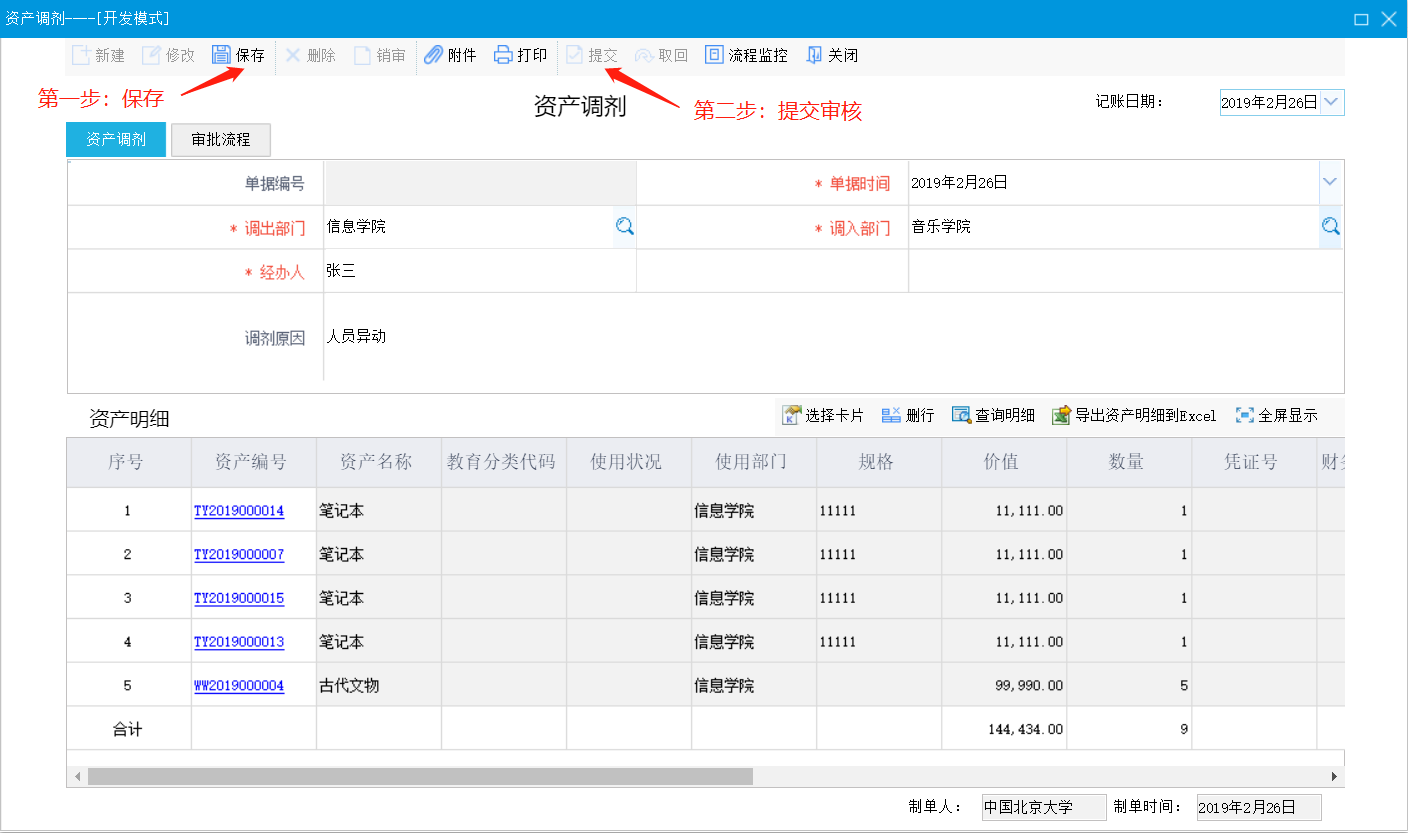 3.资产处置3.1 校内资产处置申请单3.1.1 打开校内资产处置申请单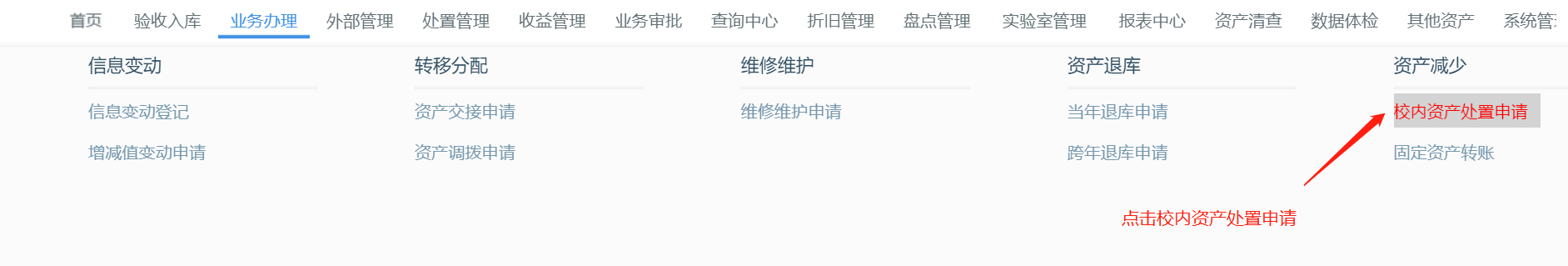 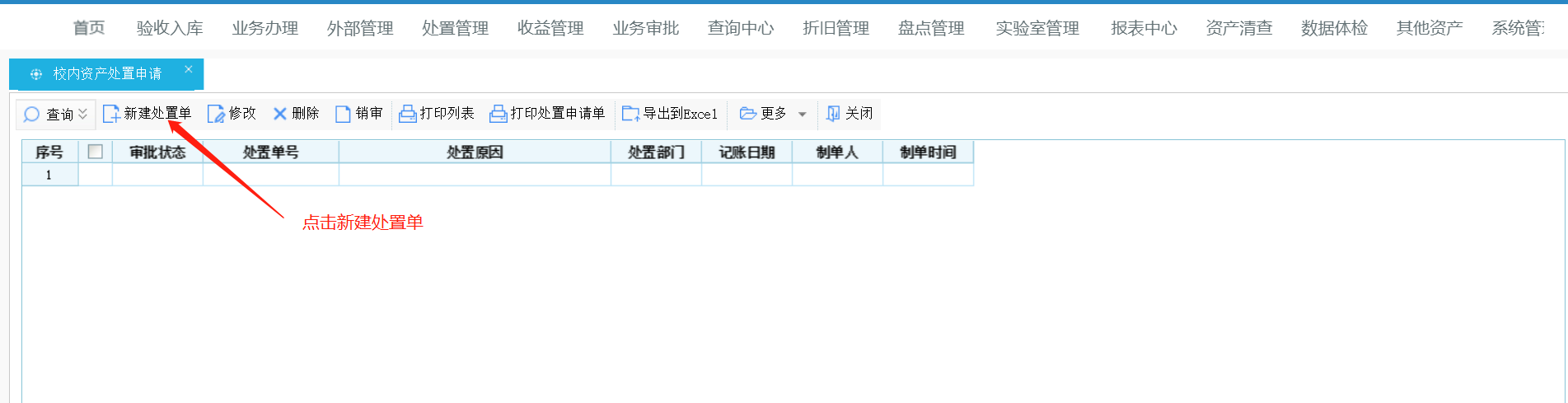 3.1.2 填写校内资产处置申请单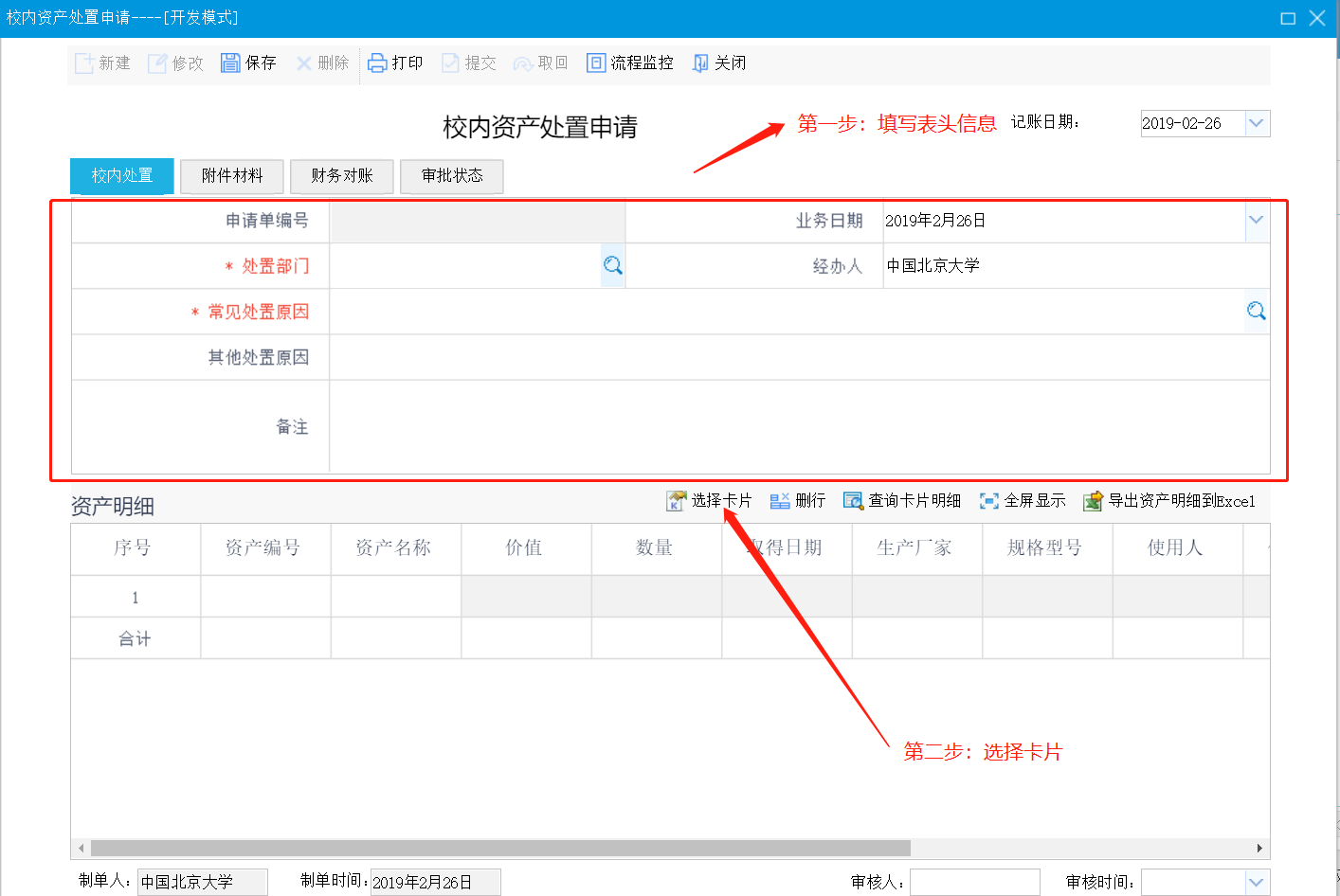 3.1.3 保存、提交校内资产处置申请单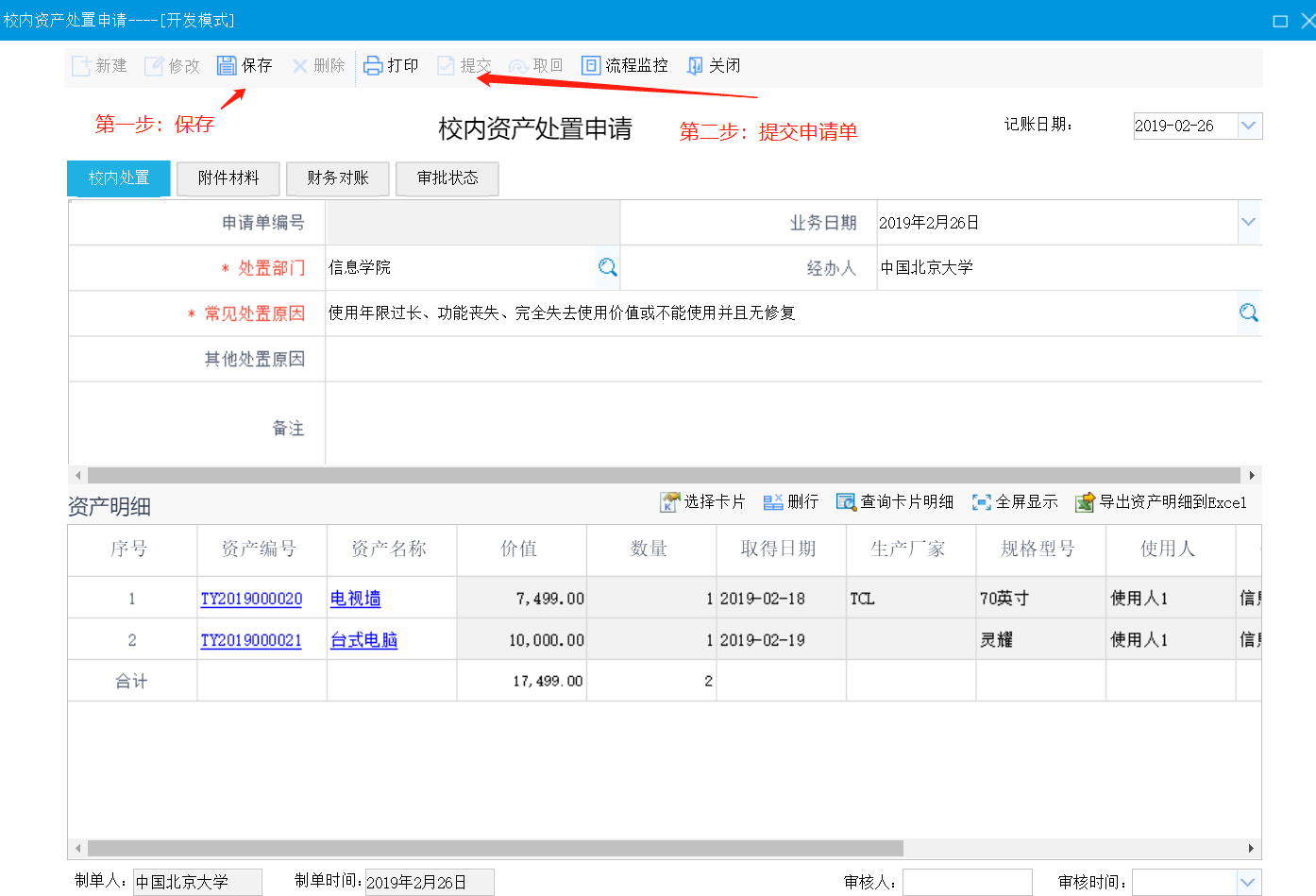 3.2 资产处置申报3.2.1打开资产处置申报单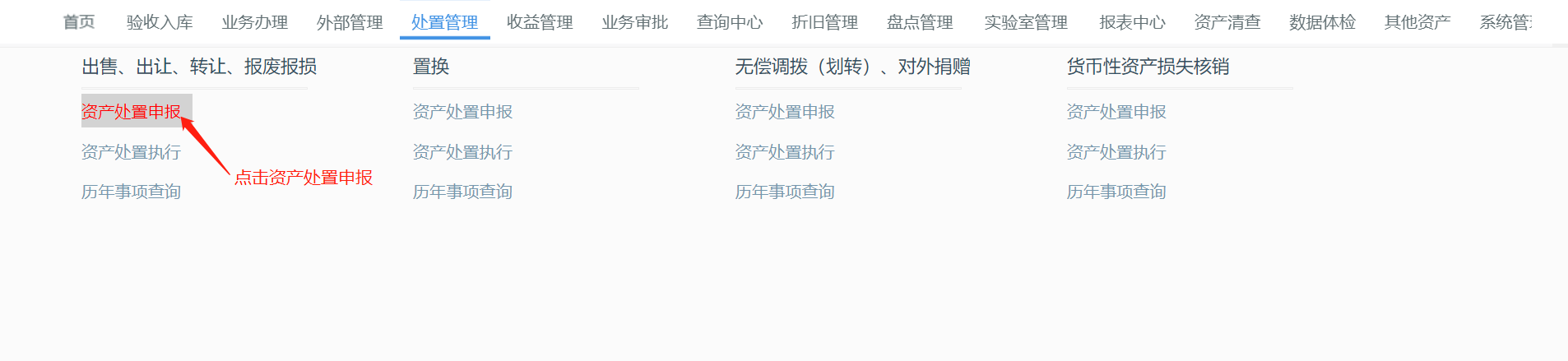 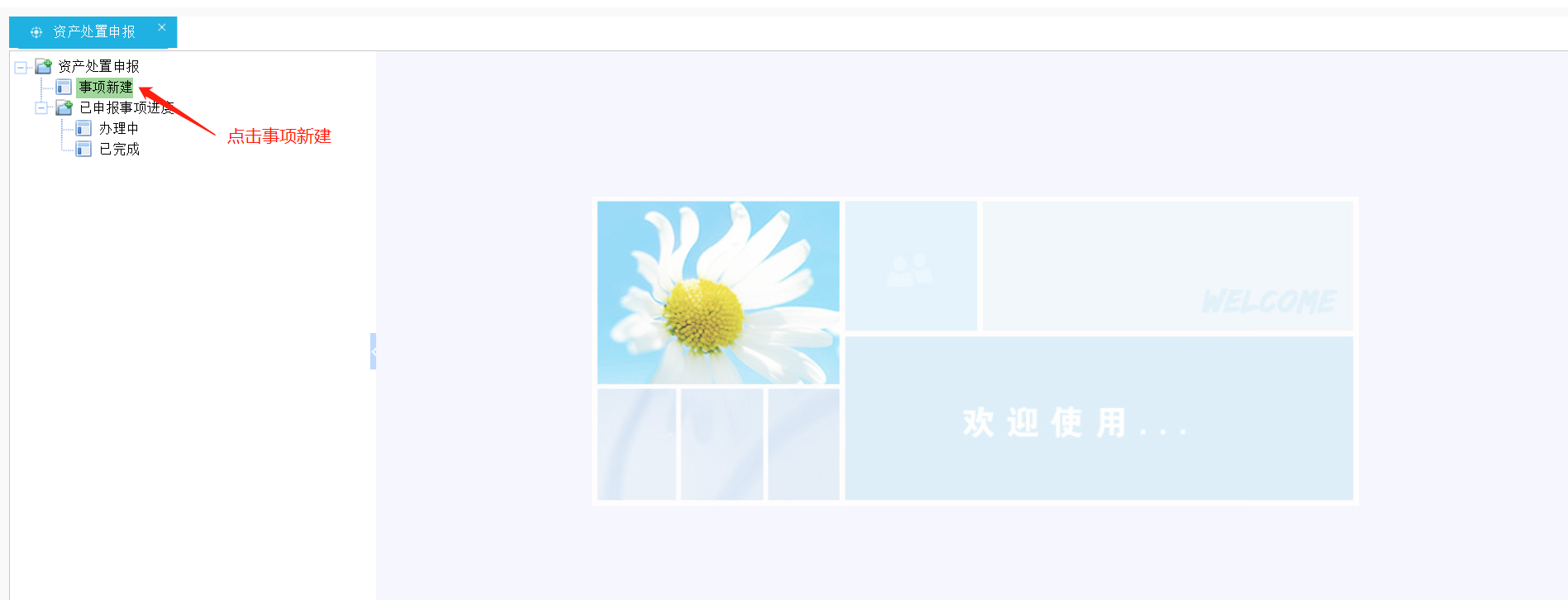 3.2.2填写资产处置申报单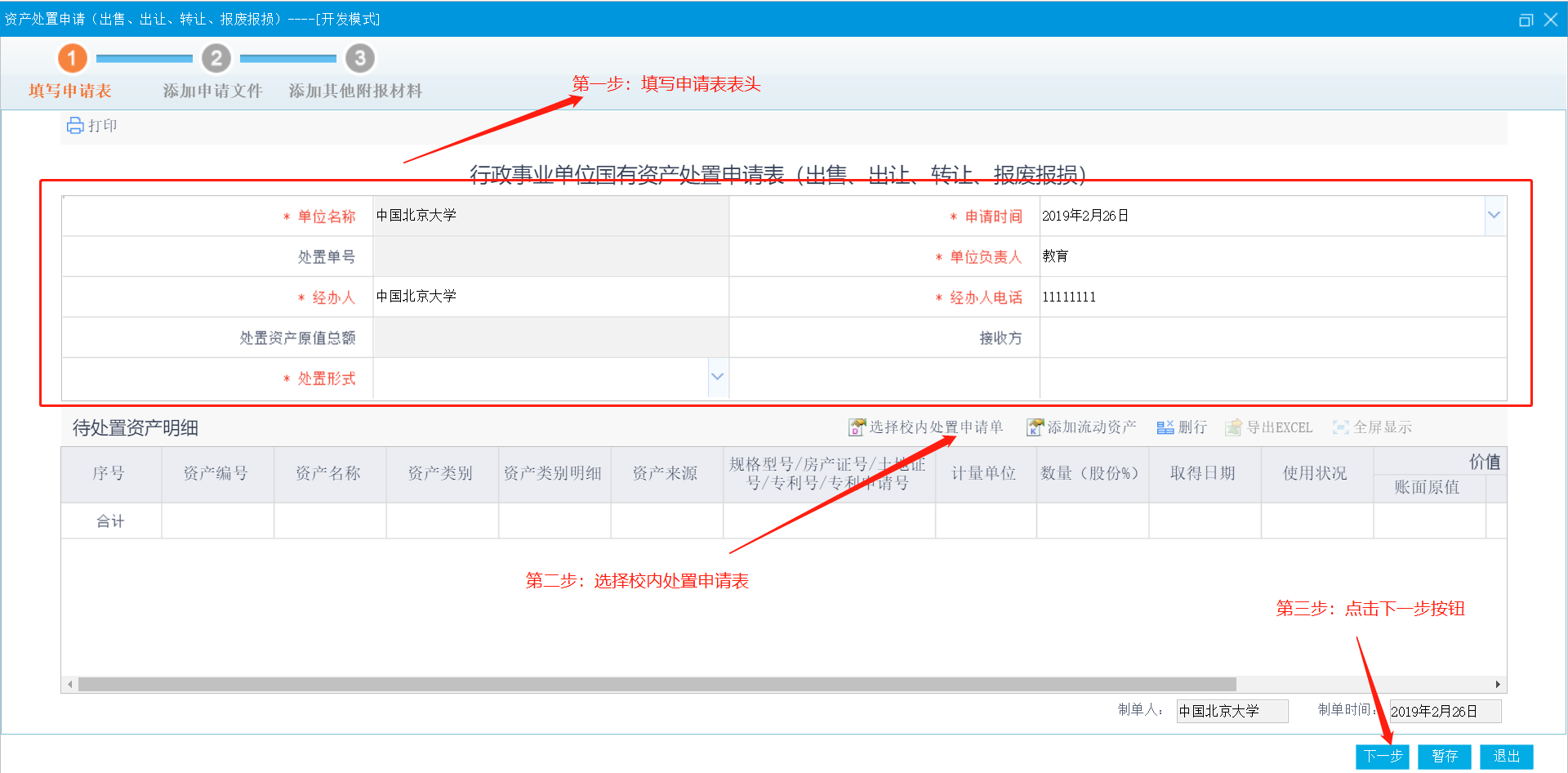 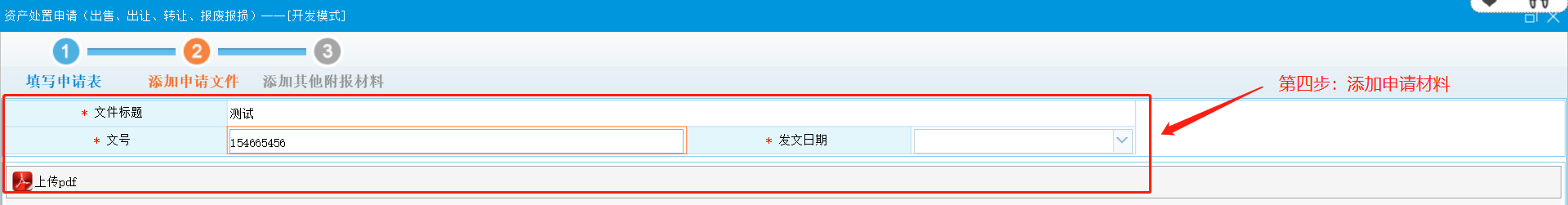 3.2.3提交资产处置申报单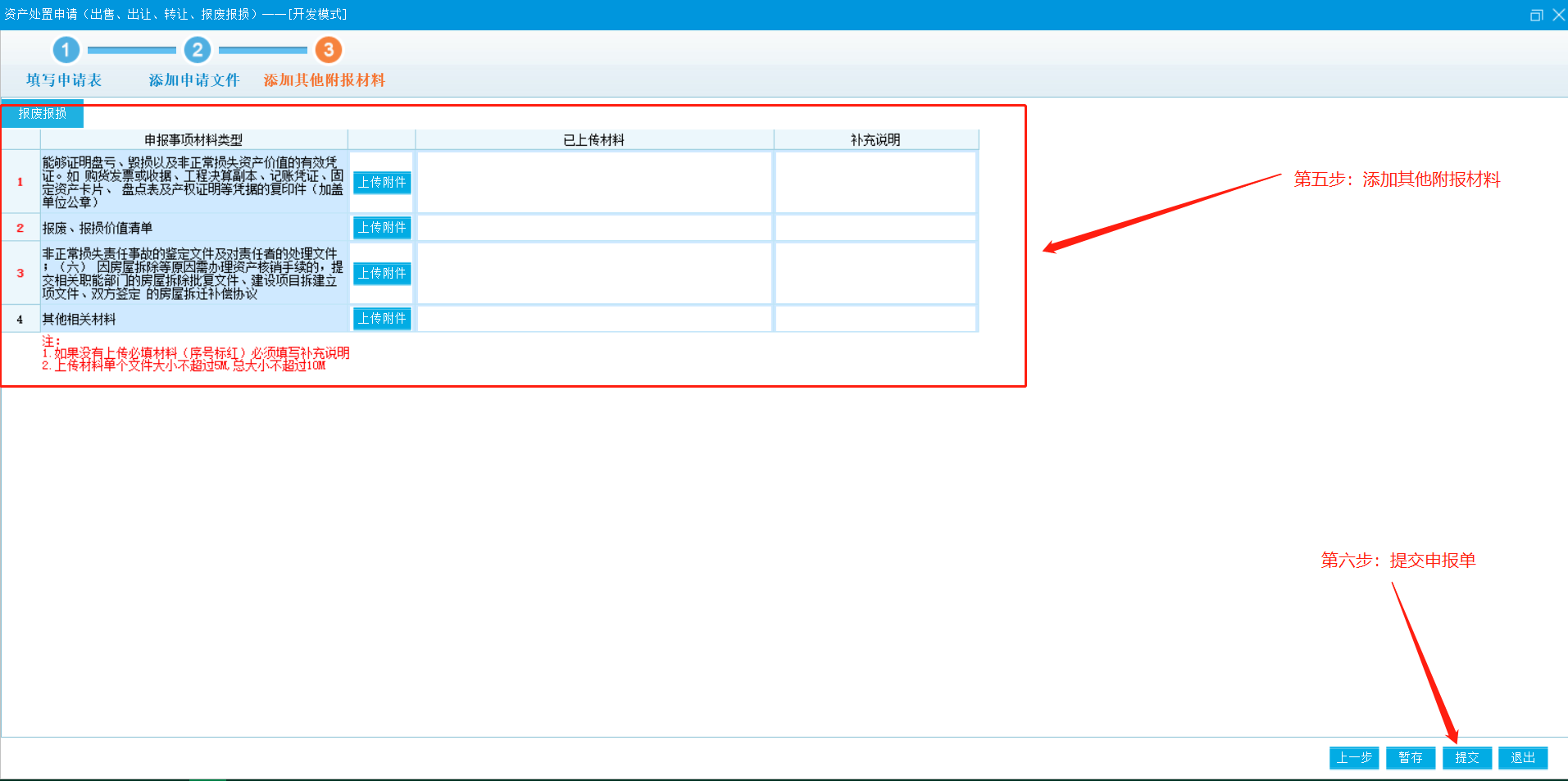 4.查询中心以按使用部门查询为例。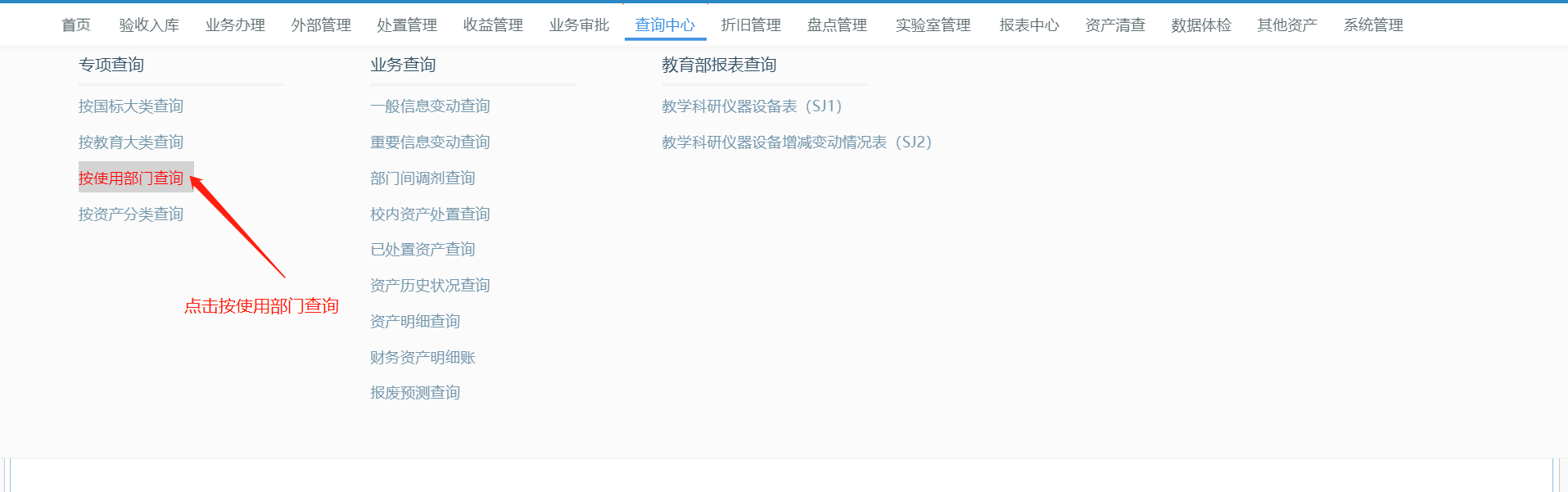 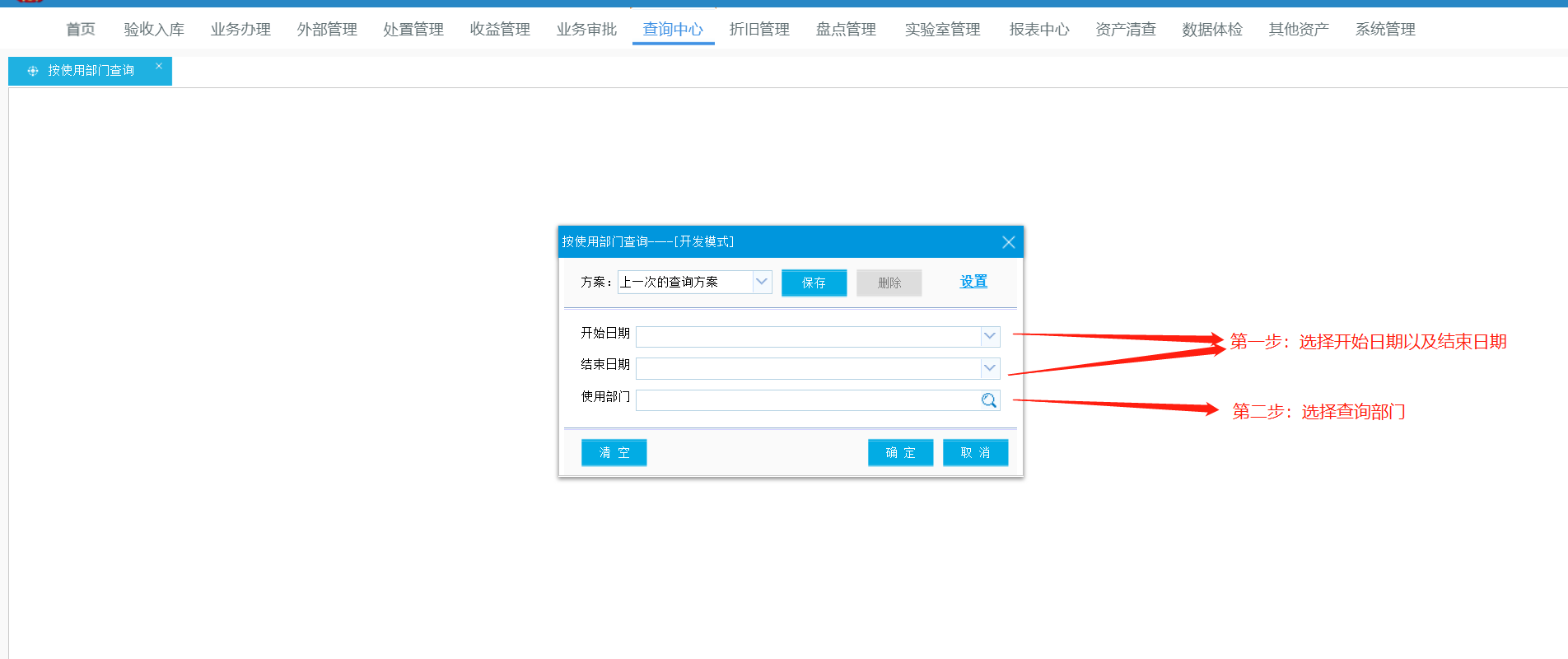 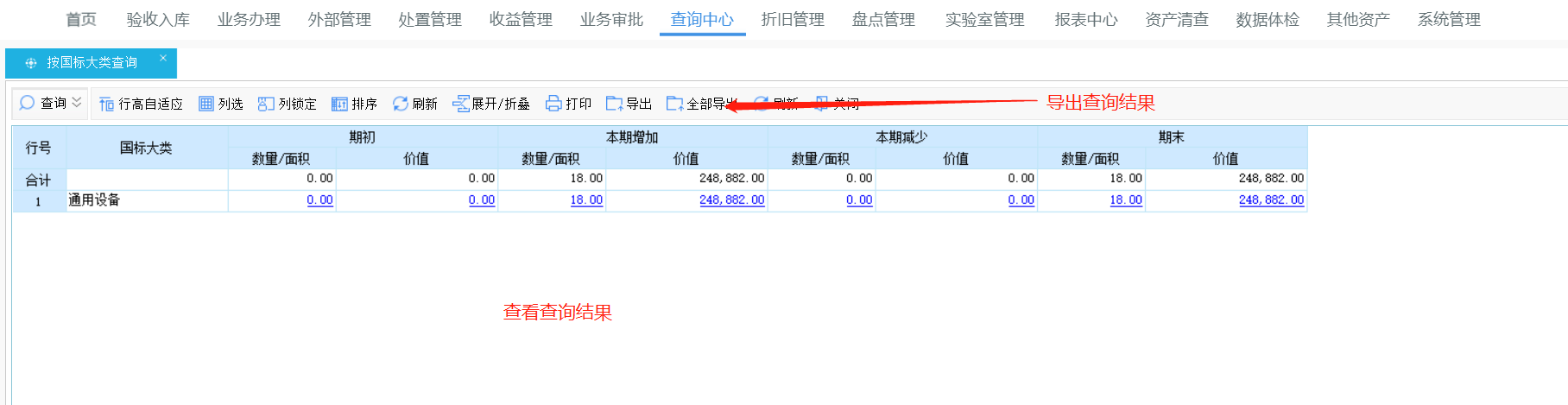 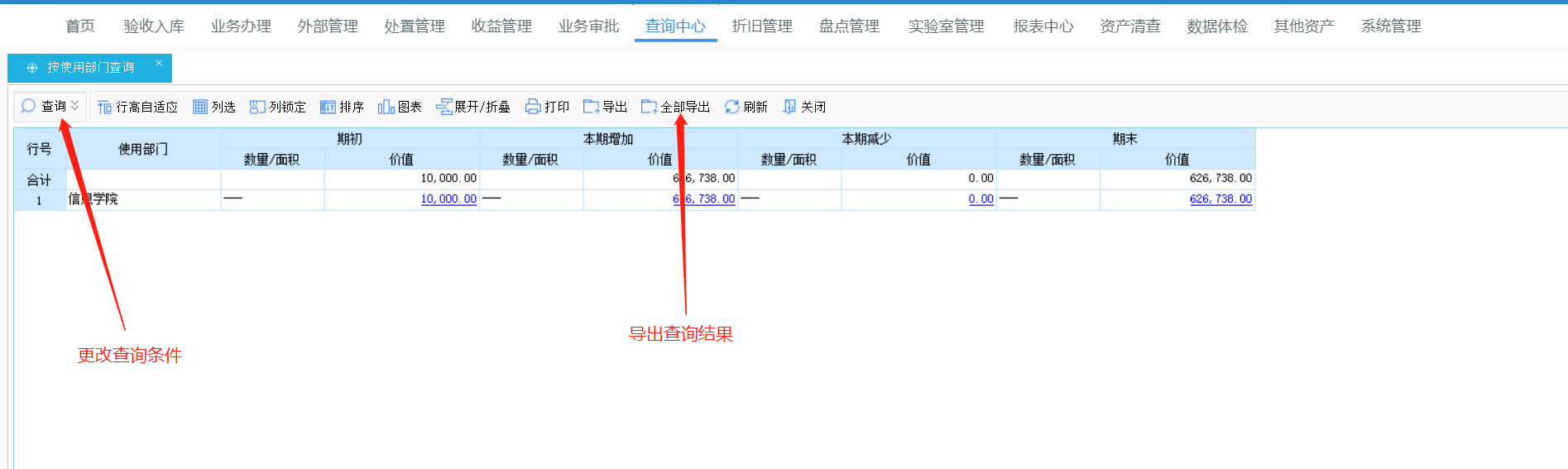 